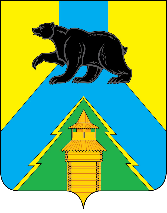 Российская ФедерацияИркутская областьУсть-Удинский районАдминистрацияПОСТАНОВЛЕНИЕВ связи с кадровыми изменениями, в соответствии с Положением об антинаркотической комиссии районного муниципального образования «Усть-Удинский район», утвержденным Постановлением администрации РМО «Усть-Удинский район» от 01.11.2019 г. № 368, руководствуясь статьями 22, 45 Устава районного муниципального образования «Усть-Удинский район», администрация районного муниципального образования «Усть-Удинский район» ПОСТАНОВЛЯЕТВывести из состава антинаркотической комиссии районного муниципального образования «Усть-Удинский район» Барахтенко Алену Евгеньевну.Ввести в состав антинаркотической комиссии районного муниципального образования «Усть-Удинский район» Барахтенко Наталью Николаевну, специалиста отдела по делам молодежи и спорта, секретаря АНК. Признать утратившим силу Постановление от 05.04.2021 г. № 168.Опубликовать настоящее положение в газете «Усть-Удинские вести»ЛИСТ СОГЛАСОВАНИЯК постановлению от 31 мая 2022 г. №_____ О внесении изменений в состав антинаркотической комиссии районного муниципального образования «Усть-Удинский район»ПОДГОТОВИЛ:                        Специалист отдела по делам молодежи и спорта администрацииУсть-Удинского района                  __________     Н.Н. Барахтенко«31» мая 2022 года ВИЗА СОГЛАСОВАНИЯ:Заместитель мэра по социальным вопросам                __________ О.И. Черных«31» мая 2022 годаЮридический отдел:Виза не требуется от 1 июня 2022г. № 276р.п. Усть-УдаО внесении изменений в состав антинаркотической комиссии,  утвержденной Постановлением администрации РМО «Усть-Удинский район» от 01.11.2019 г. № 370 «Об утверждений состава антинаркотической комиссии районного муниципального образования «Усть-Удинский район»И.О. главы администрации Усть-Удинского районаА.А.Менг